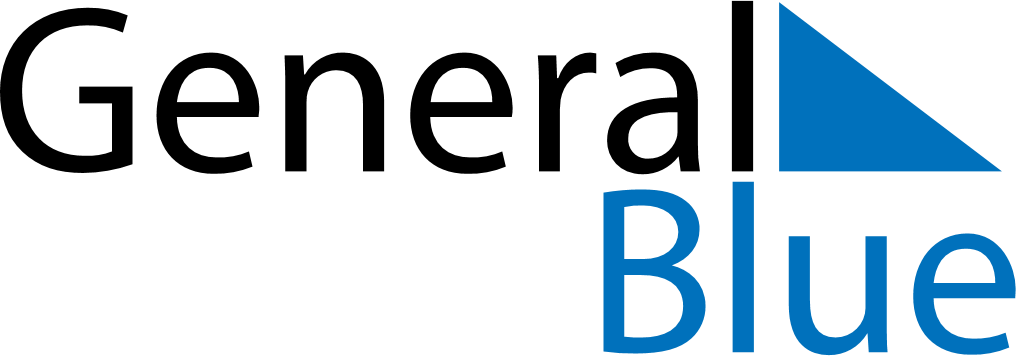 January 2025January 2025January 2025January 2025UkraineUkraineUkraineSundayMondayTuesdayWednesdayThursdayFridayFridaySaturday12334New YearNew Year56789101011Orthodox Christmas1213141516171718192021222324242526272829303131